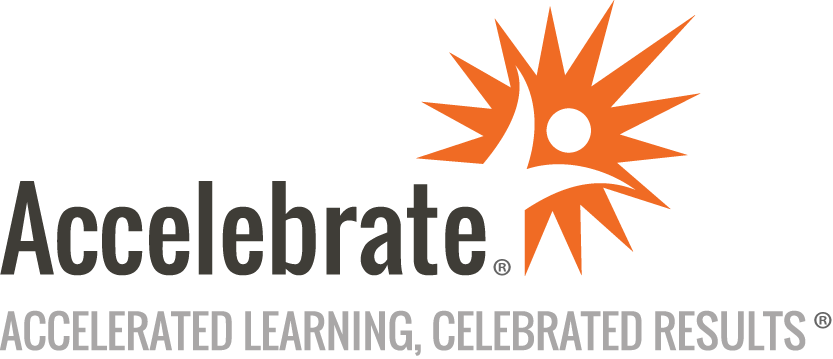 Statistical Quality Analysis with MinitabCourse Number: MTNB-102
Duration: 1 dayOverviewThis private, online Statistical Quality Analysis with Minitab training course teaches attendees the basics of statistical process control and how Minitab's quality tools can improve and control your processes. Students learn when and where to use the various types of control charts available in Minitab® and how to leverage its capability analysis tools to evaluate your processes for internal and customer specifications. PrerequisitesAll students should have taken Minitab Basics and Basic Statistics with Minitab, or have equivalent knowledge.MaterialsAll Minitab training students receive comprehensive courseware.Software Needed on Each Student PCEach student should have Minitab software installed (or use the free 30-day trial).ObjectivesAssess measurement systemsUse control chartingMeasure process capabilityWork with acceptance samplingUse reliability analysisOutlineAttribute Agreement for BinaryNominal and Ordinal DataKappa and Kendall’s CoefficientsGage R&RVariables and Attribute Control ChartsCapability Analysis for NormalNon-normalAttribute data